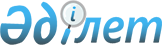 Павлодар облысы әкімдігінің 2014 жылғы 18 сәуірдегі "Асыл тұқымды мал шаруашылығын дамытуды және мал шаруашылығы өнімінің өнімділігі мен сапасын арттыруды субсидиялау бағыттары бойынша 2014 жылға арналған субсидия көлемдерін бекіту туралы" № 109/4 қаулысына өзгерістер енгізу туралыПавлодар облыстық әкімдігінің 2014 жылғы 02 желтоқсандағы № 358/12 қаулысы. Павлодар облысының Әділет департаментінде 2014 жылғы 22 желтоқсанда № 4218 болып тіркелді

      Қазақстан Республикасының 2005 жылғы 8 шілдедегі «Агроөнеркәсіптік кешенді және ауылдық аумақтарды дамытуды мемлекеттік реттеу туралы» Заңының 11-бабы 2-тармағының 4), 7) тармақшаларына, Қазақстан Республикасы Үкіметінің 2014 жылғы 18 ақпандағы № 103 қаулысымен бекітілген Асыл тұқымды мал шаруашылығын дамытуды, мал шаруашылығы өнімінің өнімділігі мен сапасын арттыруды жергілікті бюджеттерден субсидиялау қағидаларының 5-тармағына, Павлодар облыстық мәслихатының 2013 жылғы 13 желтоқсандағы «2014-2016 жылдарға арналған облыстық бюджет туралы» № 198/26 шешіміне сәйкес Павлодар облысының әкімдігі ҚАУЛЫ ЕТЕДІ:

      1. 

Павлодар облысының әкімдігінің 2014 жылғы 18 сәуірдегі «Асыл тұқымды мал шаруашылығын дамытуды және мал шаруашылығы өнімінің өнімділігі мен сапасын арттыруды субсидиялау бағыттары бойынша 2014 жылға арналған субсидия көлемдерін бекіту туралы» № 109/4 қаулысына (Нормативтік-құқықтық актілерді мемлекеттік тіркеу тізілімінде № 3772 тіркелді, 2014 жылғы 17 мамырда «Сарыарқа самалы», 2014 жылғы 29 сәуірде «Звезда Прииртышья» газеттерінде жарияланды) келесі өзгерістер енгізілсін:



      көрсетілген қаулының қосымшасында:

      «ірі қара мал шаруашылығы» деген бөлімде:

      «10109» сандары «5566» сандарымен ауыстырылсын;

      «30327» сандары «16698» сандарымен ауыстырылсын;

      «етті бағыттағы ірі қара мал шаруашылығы» деген бөлімде:

      «21107» сандары «29154» сандарымен ауыстырылсын;

      «379926» сандары «524772» сандарымен ауыстырылсын;

      «7597» сандары «10089» сандарымен ауыстырылсын;

      «151940» сандары «201780» сандарымен ауыстырылсын;

      «770» сандары «802» сандарымен ауыстырылсын;

      «118654,5» сандары «123525» сандарымен ауыстырылсын;

      «284» сандары «203» сандарымен ауыстырылсын;

      «33512» сандары «23954» сандарымен ауыстырылсын;

      «1600000» сандары «1266667» сандарымен ауыстырылсын;

      «192000» сандары «152000» сандарымен ауыстырылсын;

      «4000» сандары «780» сандарымен ауыстырылсын;

      «60000» сандары «11700» сандарымен ауыстырылсын;

      «1052979,5» сандары «1141049» сандарымен ауыстырылсын;

      «сүтті бағыттағы ірі қара мал шаруашылығы» деген бөлімде:

      «5486» сандары «7013» сандарымен ауыстырылсын;

      «109720» сандары «140260» сандарымен ауыстырылсын;

      «6000000» сандары «7854560» сандарымен ауыстырылсын;

      «150000» сандары «196364» сандарымен ауыстырылсын;

      «7333334» сандары «10066667» сандарымен ауыстырылсын;

      «110000» сандары «151000» сандарымен ауыстырылсын;

       «475240» сандары «593144» сандарымен ауыстырылсын;

      «етті бағыттағы құс шаруашылығы» деген бөлім алынып тасталсын;

      «жұмыртқа бағыттағы құс шаруашылығы» деген бөлімде:

      «65384616» сандары «56923077» сандарымен ауыстырылсын;

      «170000» сандары «148000» сандарымен ауыстырылсын;

      «қой шаруашылығы» деген бөлімде:

      «18327» сандары «16451» сандарымен ауыстырылсын;

      «27490,5» сандары «24677» сандарымен ауыстырылсын;

      «200000» сандары «178120» сандарымен ауыстырылсын;

      «20000» сандары «17812» сандарымен ауыстырылсын;

      «47490,5» сандары «42489» сандарымен ауыстырылсын;

      «барлығы» деген бөлімде:

      «2062872» сандары «2240064» сандарымен ауыстырылсын.

      2. 

«Павлодар облысының ауыл шаруашылығы басқармасы» мемлекеттік мекемесі заңнамамен белгіленген тәртіпте:

      осы қаулының аумақтық әділет органында мемлекеттік тіркелуін;

      осы қаулының аумақтық әділет органында мемлекеттік тіркелуінен кейін он күнтізбелік күн ішінде бұқаралық ақпарат құралдарында және «Әділет» ақпараттық-құқықтық жүйесінде ресми жариялауға жіберілуін қамтамасыз етсін.

      3. 

Осы қаулының орындалуын бақылау облыс әкімінің орынбасары 

Н.К. Әшімбетовке жүктелсiн. 

      4. 

Осы қаулы алғаш ресми жарияланған күннен бастап қолданысқа енгізіледі.

 

 
					© 2012. Қазақстан Республикасы Әділет министрлігінің «Қазақстан Республикасының Заңнама және құқықтық ақпарат институты» ШЖҚ РМК
				      Облыс әкіміҚ. Бозымбаев      «КЕЛІСІЛДІ»

      Қазақстан Республикасы

      Ауыл шаруашылығы министрі

      2014 жылғы «11» желтоқсанА. Мамытбеков